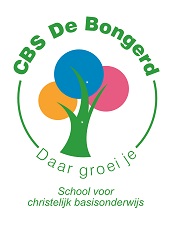 RouteRoute bij signalen van huiselijk geweld en kindermishandeling